Cover Sheet for New Undergraduate Curriculum Proposals
Proposal Category: ( all that apply). A separate cover sheet must be submitted for each proposal.Other Proposal Requirements: ( as applies and attach form)Proposal Description with Rationale: (State current status, proposed change, and why the change is desired.  Attach additional sheets if necessary). The proposed new minor in Literature and Cultural Analysis will be part of a package of four minors that will allow students to fulfill requirements within the REAL program when that program is rolled out. Minors will correspond to the E, A, and L categories: Humanistic and Artistic Expression, Cultural and Behavioral Analysis, and Applied Learning. The other minors will be revisions of the existing Creative Writing and Professional Writing minors, as well as a revision and renaming of the current open-ended English minor as a minor in Literature and Expression (E).This particular minor, the Literature and Cultural Analysis Minor, will correspond to A, Cultural and Behavioral Analysis. The proposed minor will require no additional instructors or resources. It takes existing courses and groups them to accommodate students who have an interest in cultural studies or who wish to fulfill the A requirement. Effective Date: Fall 2020Reason for requesting an alternative effective date: Overview of Minors Offered by the Department of EnglishThe Department of English offers four minors: Literature and Expression, Literature and Cultural Analysis, Creative Writing, and Professional Writing. The minor in English does not provide licensure to teach.Minor in Literature and Expression (21 hours)Required:ENGL 111 – Principles of College Composition (FW)ENGL 112 – Critical Reading and Writing in the Digital Age (WI)ENGL 300 – Introduction to English Studies (WI)1 Literary Period course chosen from the following:ENGL 431 – Medieval LiteratureENGL 433 – Renaissance LiteratureENGL 434 – Seventeenth Century LiteratureENGL 435 – Restoration and Eighteenth CenturyENGL 437 – RomanticismENGL 438 – Victorian LiteratureENGL 439 – Modern British LiteratureENGL 442 – Early American LiteratureENGL 443 – The American RenaissanceENGL 444 – American Realism and NaturalismENGL 445 – Modern American LiteratureENGL 451 – Contemporary Literature1 Study of course chosen from the following:ENGL 321 – The Study of Fiction ENGL 322 – The Study of Poetry ENGL 323 – The Study of Drama+6 additional hours on the 300- or 400-levelMinor in Literature and Cultural Analysis(21 hours)Required:ENGL 111 – Principles of College Composition (FW)ENGL 112 – Critical Reading and Writing in the Digital Age (WI)ENGL 300 – Introduction to English Studies (WI)1 Literary History course chosen from the following:ENGL 330 – British Literary History IENGL 331 – British Literary History IIENGL 340 – American Literary History1 Multicultural Literature course chosen from the following:ENGL 446 – Appalachian FolkloreENGL 447 – Appalachian LiteratureENGL 449 – African American LiteratureENGL 450 – Native American LiteratureENGL 453 – The Female Literary TraditionENGL 454 – Literature and the Environment+6 additional hours on the 300- or 400-levelCreative Writing Minor(18 hours)Required:ENGL 111 – Principles of College Composition (FW)ENGL 112 – Critical Reading and Writing in the Digital Age (WI)12 hours chosen from the following:ENGL 309 – Fiction Writing (WI)ENGL 310 – Poetry WritingENGL 311 – PlaywritingENGL 312 – Creative Non-FictionENGL 409 – Advanced Fiction Writing ENGL 410 – Advanced Poetry Writing ENGL 411 – Advanced PlaywritingStudents may take one of the 400-level classes twice for credit.Professional Writing Minor(18 hours)ENGL 111 – Principles of College Composition (FW) ENGL 112 – Critical Reading and Writing in the Digital Age (WI)ENGL 306 – Professional Writing (WI) ENGL 308 – Professional Writing TechnologiesENGL 406 – Topics in Professional WritingENGL 407 – Professional EditingApproval/Recommendation Signature Sheet for Undergraduate Curriculum ProposalsDate: April 13, 2020Proposal Number: (Assigned by the Registrar)Contact Person: Robert WilliamsDepartment: EnglishProposal Number: (Assigned by the Registrar)Contact Person: Robert WilliamsCurrent Course or Program ID: MinorProposal Number: (Assigned by the Registrar)Contact Person: Robert Williams____ Course Prerequisite Change____ Change to Catalog Description____ Course Title Change ____ Minor Change to Course____ Course Deletion____ New Course____ Course Number Change____ Program Revision____ Course Credit Hour Change__x__ New or Discontinued Program           (Major, minor, or certificate)____ Course Syllabus Change____For New Course Proposals, attach the New Course Proposal. ____For simple changes in the program, attach the Revision of Existing Program form  For New or Discontinued Majors or Certificates, or significant changes in program requirements contact the SCHEV liaison, the Assistant Provost for Academic Operations, to compose and attach the proposal in SCHEV format.Proposed MinorMinor in Literature and Cultural Analysis(21 hours)Required:ENGL 111 – Principles of College Composition (FW)ENGL 112 – Critical Reading and Writing in the Digital Age (WI)ENGL 300 – Introduction to English Studies (WI)1 Literary History course chosen from the following:ENGL 330 – British Literary History IENGL 331 – British Literary History IIENGL 340 – American Literary History1 Multicultural Literature course chosen from the following:ENGL 446 – Appalachian FolkloreENGL 447 – Appalachian LiteratureENGL 449 – African American LiteratureENGL 450 – Native American LiteratureENGL 453 – The Female Literary TraditionENGL 454 – Literature and the Environment+6 additional hours on the 300- or 400-level[Registrar: See following page for context of Minor in Literature and Cultural Analysis as one of four minors offered by the Department of English.]SignatureSignatureTitleDate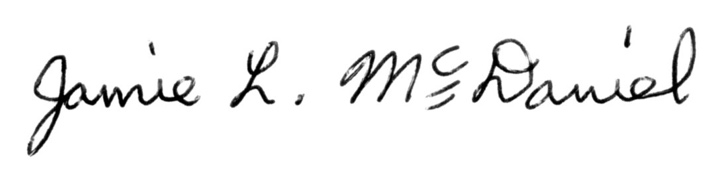 Department Curriculum Committee ChairMay 4, 2020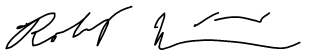 Department Chair (on behalf of faculty)5-4-2020College Curriculum Committee Chair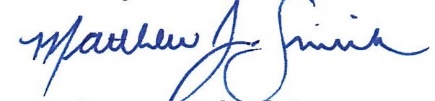 College Dean9/16/20For courses proposed to be included in the Core Curriculum:For courses proposed to be included in the Core Curriculum:For courses proposed to be included in the Core Curriculum:For courses proposed to be included in the Core Curriculum:Core Curriculum Advisory Committee ChairFor new courses, majors and certificates:For new courses, majors and certificates:For new courses, majors and certificates:For new courses, majors and certificates:Library LiaisonLibrary LiaisonFor new or discontinued majors, minors, certificates, concentrations, options or significant changes in program requirements:For new or discontinued majors, minors, certificates, concentrations, options or significant changes in program requirements:For new or discontinued majors, minors, certificates, concentrations, options or significant changes in program requirements:For new or discontinued majors, minors, certificates, concentrations, options or significant changes in program requirements:Faculty Senate President following review by the Faculty SenateProvost and VP for Academic AffairsFor proposals going to BOV, SCHEV and/or SACSCOC:For proposals going to BOV, SCHEV and/or SACSCOC:For proposals going to BOV, SCHEV and/or SACSCOC:PresidentBoard of Visitors approval dateSCHEV approval dateSACSCOC approval dateEntered into catalog by Registrar’s Office